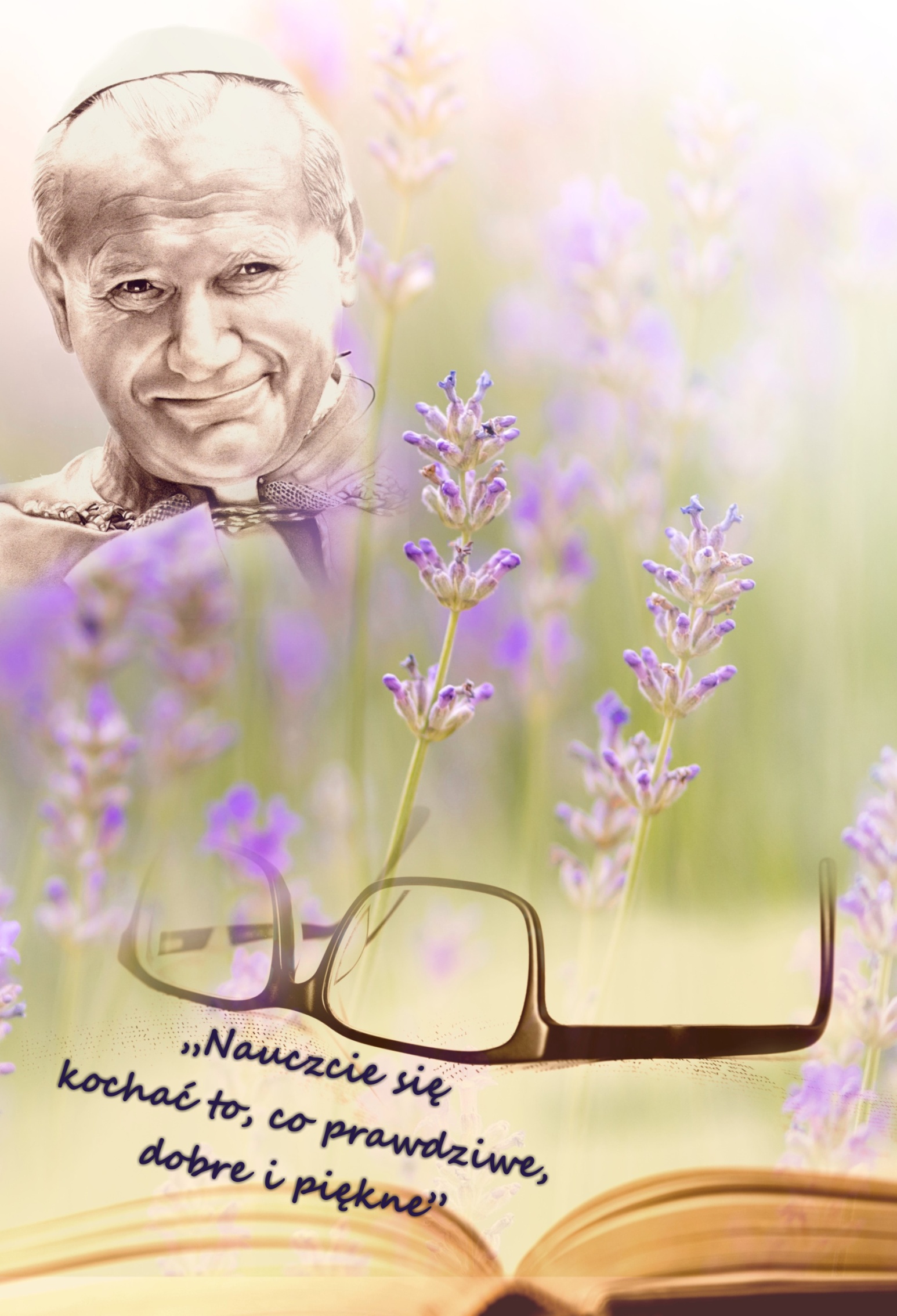 Regulamin   konkursu:I.  Organizatorzy:     Zespół Szkół Technicznych w CzęstochowieMuzeum Monet i Medali Jana Pawła IIOśrodek Promocji Kultury Gaude MaterII. Cele konkursu: popularyzacja poezji św. Jana Pawła IIuwrażliwienie młodych ludzi na etyczne, dydaktyczne, patriotyczne i liryczne przesłanie poezji naszego Wielkiego Papieża Polaka inspirowanie recytatorów do poszukiwań interpretacyjnych poezji           Jana Pawła IIszerzenie kultury języka i piękna żywego słowarozwijanie aktywności twórczejpromowanie utalentowanej młodzieżyintegracja młodzieży ze szkół podstawowych i ponadpodstawowychIII. Założenia programowe: Konkurs jest przeznaczony dla uczniów szkół podstawowych i ponadpodstawowych.Szkoła może zgłosić do udziału w konkursie nie więcej niż czterech uczestników.Uczniowie będą rywalizowali w trzech kategoriach:- I kategoria: uczniowie klas 1-6 szkoły podstawowej - II kategoria: uczniowie klas 7-8 szkoły podstawowej i klasy gimnazjum- III kategoria: uczniowie szkoły ponadpodstawowejUczestnicy konkursu przygotowują do recytacji utwór autorstwa św. Jana Pawła II, czas recytacji nie może przekroczyć 5 minut. Zaleca się wybór repertuaru do recytacji z literatury: Karol Wojtyła, Poezje, dramaty, szkice;    Jan Paweł II, Tryptyk Rzymski. Uczestników konkursu ocenia jury, w skład którego wchodzą wyznaczeni przez organizatorów konkursu przedstawiciele. Decyzja jury jest ostateczna i nie podlega weryfikacji.Jury dokona oceny recytacji według następujących kryteriów:- dobór repertuaru i jego dostosowanie do warunków recytatorskich osoby wykonującej utwór- kultura słowa- oryginalność interpretacji- ogólne wrażenie artystyczneOrganizatorzy zobowiązują szkoły do przeprowadzenia wewnątrzszkolnych eliminacji.Informacje o konkursie, regulamin z kartami zgłoszeniowymi i załącznikami do konkursu będą dostępne na stronie internetowej Zespołu Szkół Technicznych: zst.czest.pl w zakładce: projekty.Szczegółowy harmonogram konkursu będzie dostępny na stronie internetowej Zespołu Szkół Technicznych przed konkursem : zst.czest.pl.Zgłoszenie do konkursu jest jednoznaczne ze zgodą na przetwarzanie danych osobowych i upublicznienie wizerunku. Dane osobowe uczestników zostaną wykorzystane wyłącznie na potrzeby organizacji konkursu. Administratorem danych jest Zespół Szkół Technicznych.IV. Terminy: ● Organizatorzy proszą szkoły o przesłanie kart zgłoszeniowych i wymaganych zgód do 11.02.2019 r. na adres zst@edukacja.czestochowa.pl. W temacie maila zgłoszeniowego należy wpisać :          Konkurs Recytatorski Poezji św. Jana Pawła II.● Przesłuchania konkursowe odbędą się 27 i 28 lutego 2019 r. w Ośrodku Promocji Kultury Gaude Mater  w Częstochowie. ● Ogłoszenie wyników, wręczenie nagród i uroczyste podsumowanie odbędzie się 4 marca o g. 11.00 w Muzeum Monet i Medali Jana Pawła II w Częstochowie.Konkurs został zgłoszony do wykazu zawodów wiedzy, artystycznych i sportowych, organizowanych przez kuratora oświaty lub inne podmioty działające na terenie szkoły, które mogą być wymienione na świadectwie ukończenia szkoły podstawowej i gimnazjum w roku szkolnym 2018/2019. W poprzedniej edycji konkurs był umieszczony w tym wykazie. Tegoroczny będzie ogłoszony przez kuratorium w lutym. Osoby do kontaktu:Ewelina Twardowska – Mucha  509 422 973Agnieszka Orman-Kazik 660 309 962Zał. nr 1.KARTA ZGŁOSZENIOWAImię i nazwisko uczestnika…………………………………………………………………………………………………..Tytuł utworu i wybrana kategoria szkolna ( należy wpisać szkoła podstawowa, gimnazjum lub szkoła ponadgimnazjalna)……………………………………………………………………………………………………………………….……………………………………………………………………………………………………………………….Nazwa, adres i mail szkoły…………………………………………………………………………………………………..…………………………………………………………………………………………………..Numer telefonu szkoły………………………………………………………………………………………………......Imię i nazwisko nauczyciela przygotowującego ucznia, telefon kontaktowy………………………………………………………………………………………………......Zał. nr 2.PROTOKÓŁ ZE SZKOLNYCH ELIMINACJIDO  III  WOJEWÓDZKIEGO  KONKURSU  RECYTATORSKIEGO  POEZJI  św. JANA PAWŁA IIWszyscy uczestnicy eliminacji szkolnych:      ( imiona i nazwiska uczestników )……………………………………………………………………………..……………………………………………………………………………..……………………………………………………………………………..……………………………………………………………………………..……………………………………………………………………………..……………………………………………………………………………..……………………………………………………………………………..……………………………………………………………………………..……………………………………………………………………………..……………………………………………………………………………..Zakwalifikowani do etapu wojewódzkiego:1……………………………………………………………………………….2……………………………………………………………………………….3………………………………………………………………………………..4………………………………………………………………………………..Szkolna komisja konkursowa w składzie (podpisy):1……………………………………………………………………………….2……………………………………………………………………………….WOJEWÓDZKI KONKURS RECYTATORSKI POEZJI św. JANA PAWŁA IIOświadczenie rodzica / opiekuna prawnego1. Na potrzeby przeprowadzenia wyżej wymienionego konkursu wyrażam zgodę na przetwarzanie danych osobowych ( tj. wizerunek, imię, nazwisko, klasa, nazwa szkoły ) mojego dziecka …………………………………………………………………………………………………….. ( wpisać imię i nazwisko ucznia ) ucznia …………………………………………………………………………………………………………………………………………………………………………………………………………….( wpisać nazwę szkoły ) przez administratora danych Zespół Szkół Technicznych w Częstochowie, al. Jana Pawła II 126/130.2. Podaję dane osobowe dobrowolnie i oświadczam, że są one zgodne z prawdą.3. Zapoznałam/łem się z treścią klauzuli informacyjnej, w tym z informacją o celu i sposobach przetwarzania danych osobowych, prawie dostępu do treści swoich danych, prawie ich poprawiania oraz możliwości wycofania zgody.………………………………………………………………………………………………….( Data i czytelny podpis rodzica / prawnego opiekuna )Klauzula informacyjnaZgodnie z art.13 Rozporządzenia Parlamentu Europejskiego i Rady (UE) 2016/697 z dnia 27 kwietnia 2016 r.  w sprawie ochrony osób fizycznych w związku z przetwarzaniem danych osobowych i w sprawie swobodnego przepływu takich danych oraz uchylenia dyrektywy 95/46 WE (Dz. Urz. UE L 119/1 z 4.5.2016 r.) i ustawy z dnia 10 maja 2018 r. o ochronie danych osobowych DZ. U. z 2018 poz. 1000 informuję, że:1. Administratorem danych osobowych jest Zespół Szkół Technicznych z siedzibą w Częstochowie, al.. Jana Pawła II 126/130, tel. 34 3612904, e-mail: zst.@edukacja.czestochowa.pl2. Kontakt z Inspektorem Ochrony Danych możliwy jest pod adresem e-mail:iodms@sod.edu.pl 3. Dane osobowe będą przetwarzane na podstawie udzielonej zgody w celu budowania pozytywnego wizerunku Administratora w przestrzeni publicznej i w mediach oraz informacyjnych związanych z działalnością prowadzoną przez Administratora.4. Odbiorcami Pani/ Pani danych osobowych będą osoby upoważnione przez Administratora do przetwarzania danych osobowych.5. Dane osobowe przechowywane będą do momentu odwołania zgody. Jedynie w przypadkach danych osobowych zawartych kronice szkolnej okres przechowywania będzie zgodny z Jednolitym Rzeczowym Wykazem Akt.6. Posiada Pani/Pan prawo do: żądania od Administratora dostępu do danych osobowych, prawo do ich sprostowania, usunięcia lub ograniczenia przetwarzania, a także przenoszenia danych, wnoszenia sprzeciwu i prawo do cofnięcia zgody w dowolnym momencie.7. Przysługuje Pani/ Panu prawo do wniesienia skargi do organu nadzorczego, tj. Prezesa Urzędu Ochrony Danych Osobowych.8. Podanie danych osobowych jest dobrowolne. 